2024年硕士研究生复试心理健康测试说明各位考生：在复试工作前，各学院通过发放电子问卷形式进行心理健康测试，考生须在规定时间内完成测试，否则视为放弃复试。心理健康测试结果仅作为录取参考，不计入复试总成绩。考生可扫描下方二维码，进入“西安石油大学心理咨询网络平台 ”，输入账号及密码（均为考生编号），点击“心理测评”，完成心理健康测试（两部分）并提交。完成测试的截止时间由学院根据复试（含调剂）批次规定。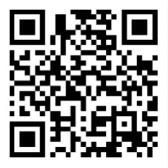 登录截图如下：
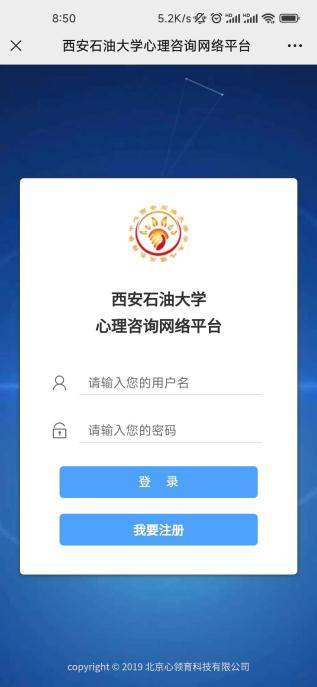 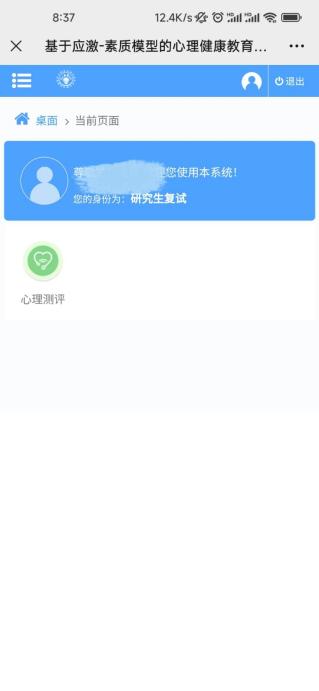 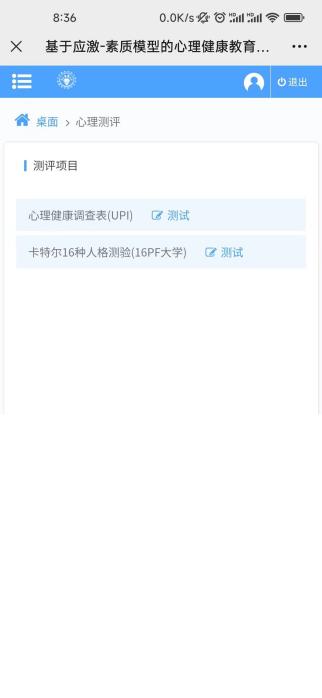 